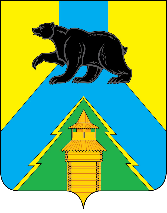 Российская ФедерацияИркутская областьУсть-Удинский районАДМИНИСТРАЦИЯРАСПОРЯЖЕНИЕ« 30 » марта 2023 г. № 204п. Усть-УдаО закрытии движения автотранспортапо ледовой переправе «Новая Уда-Чичкова»Согласно акта обследования проезжей части ледовой переправы «Новая Уда-Чичкова», решения комиссии и приказа директора филиала «Балаганский» АО «Дорожная служба Иркутской области» от 29.03.2023г. № 26 п:Закрыть движение транспортных средств по ледовой переправе «Новая Уда-Чичкова» на участке автодороги Залари-Жигалово, 125 км, с 30 марта 2023 года.Опубликовать настоящее распоряжение в установленном порядке.И.о. мэра района 					   А.А.Менг